Призываем жителей активнее пользоваться «Госуслугами» 

Госавтоинспекторы напоминают, что зарегистрировать или снять с учета транспорт, получить и поменять водительское удостоверение можно с помощью портала «Госуслуги».

При получении услуги по линии ГИБДД в электронном виде оплачивать пошлины можно оплачивать со скидкой %.

Алгоритм действий следующий:
необходимо подать заявление;
подождать, пока ведомство выставит счет на оплату пошлины по заявлению в «Личном кабинете»;
необходимо перейти к оплате, выбрав безналичный способ.

Если все условия соблюдены, то заявитель получает скидку. С помощью «Госуслуг» можно выбрать удобную дату и время посещения подразделения ГИБДД.

Рекомендуем жителям использовать Единый портал государственных услуг, тем самым экономить бюджет и не терять времени в очередях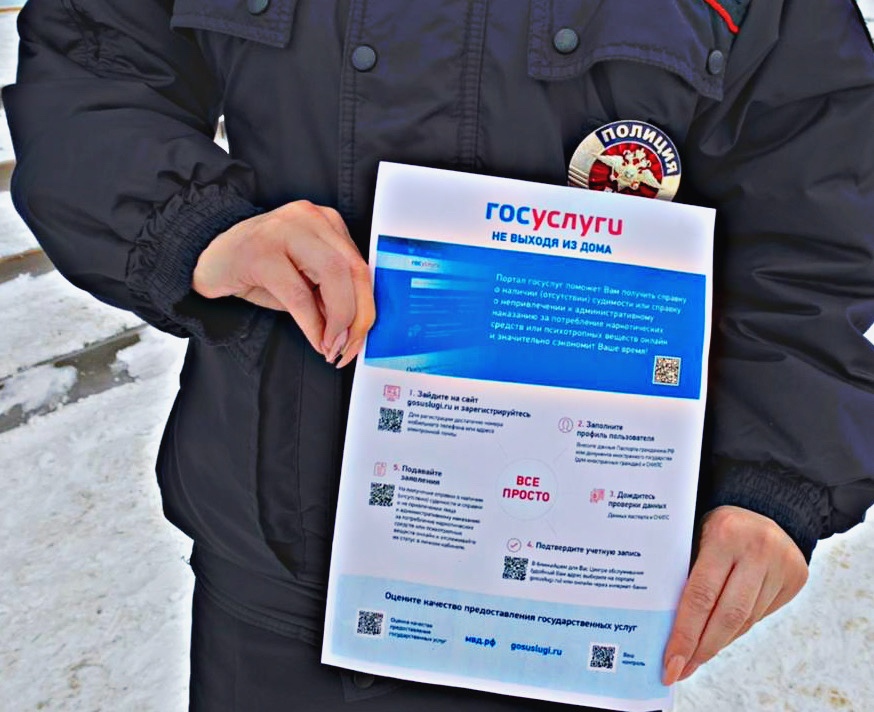 